Study type: AG (academic-general), TM (theoretical and methodological), SP (scientific and Professional), PA (Professional and applicable)Status: E-elective, M-mandatoryActive teaching classes: L-lectures, P-Practical classes, SR-Study research work, OC-other classes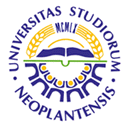 UNIVERSITY OF NOVI SADFACULTY OF AGRICULTURE 21000 NOVI SAD, TRG DOSITEJA OBRADOVIĆA 8UNIVERSITY OF NOVI SADFACULTY OF AGRICULTURE 21000 NOVI SAD, TRG DOSITEJA OBRADOVIĆA 8UNIVERSITY OF NOVI SADFACULTY OF AGRICULTURE 21000 NOVI SAD, TRG DOSITEJA OBRADOVIĆA 8UNIVERSITY OF NOVI SADFACULTY OF AGRICULTURE 21000 NOVI SAD, TRG DOSITEJA OBRADOVIĆA 8UNIVERSITY OF NOVI SADFACULTY OF AGRICULTURE 21000 NOVI SAD, TRG DOSITEJA OBRADOVIĆA 8UNIVERSITY OF NOVI SADFACULTY OF AGRICULTURE 21000 NOVI SAD, TRG DOSITEJA OBRADOVIĆA 8UNIVERSITY OF NOVI SADFACULTY OF AGRICULTURE 21000 NOVI SAD, TRG DOSITEJA OBRADOVIĆA 8UNIVERSITY OF NOVI SADFACULTY OF AGRICULTURE 21000 NOVI SAD, TRG DOSITEJA OBRADOVIĆA 8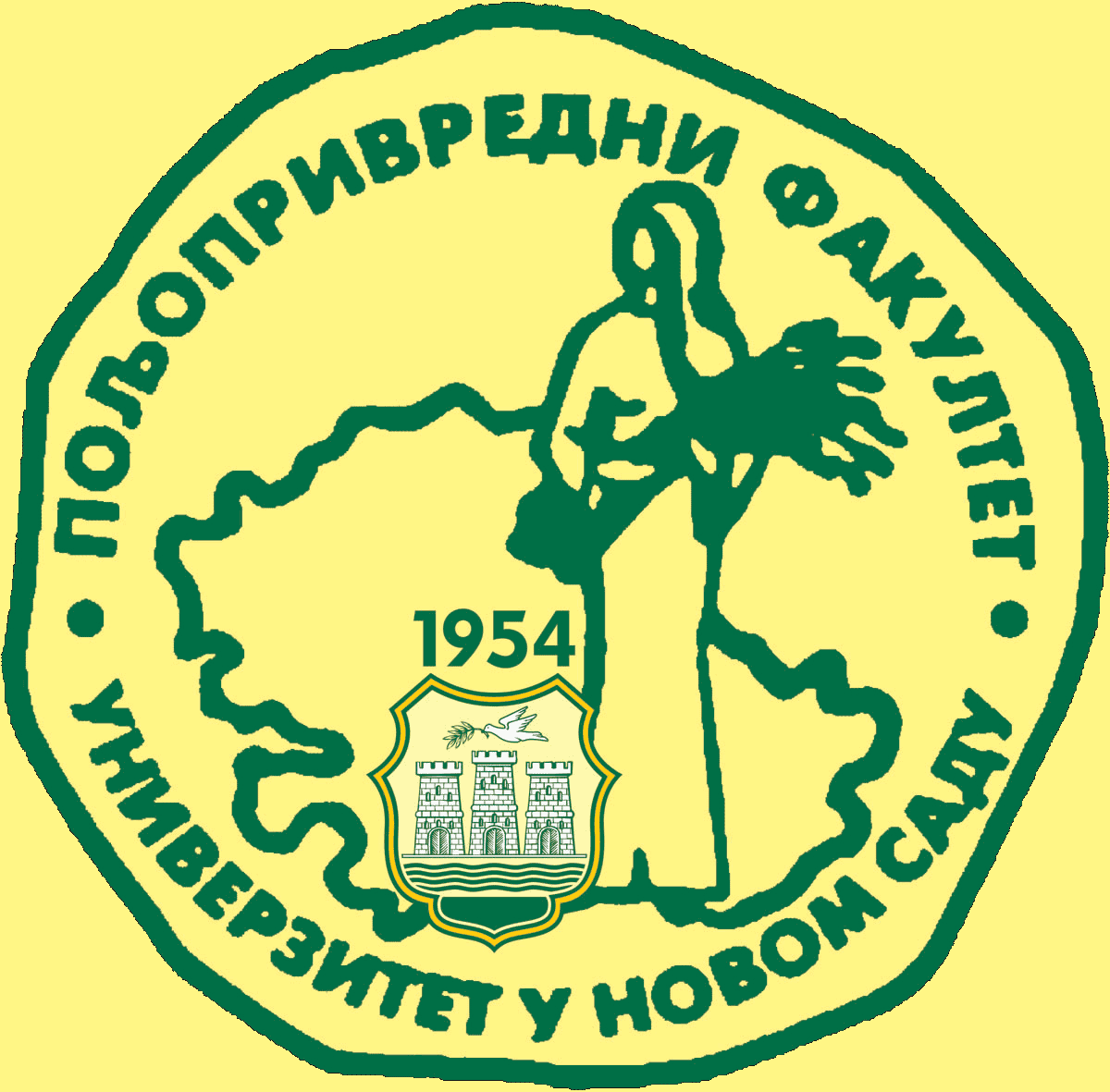 Study Programme AccreditationUNDERGRADUATE ACADEMIC STUDIES               Agricultural EconomicsStudy Programme AccreditationUNDERGRADUATE ACADEMIC STUDIES               Agricultural EconomicsStudy Programme AccreditationUNDERGRADUATE ACADEMIC STUDIES               Agricultural EconomicsStudy Programme AccreditationUNDERGRADUATE ACADEMIC STUDIES               Agricultural EconomicsStudy Programme AccreditationUNDERGRADUATE ACADEMIC STUDIES               Agricultural EconomicsStudy Programme AccreditationUNDERGRADUATE ACADEMIC STUDIES               Agricultural EconomicsStudy Programme AccreditationUNDERGRADUATE ACADEMIC STUDIES               Agricultural EconomicsStudy Programme AccreditationUNDERGRADUATE ACADEMIC STUDIES               Agricultural EconomicsTable 5.1Schedule of the Study ProgrammeTable 5.1Schedule of the Study ProgrammeTable 5.1Schedule of the Study ProgrammeTable 5.1Schedule of the Study ProgrammeTable 5.1Schedule of the Study ProgrammeTable 5.1Schedule of the Study ProgrammeTable 5.1Schedule of the Study ProgrammeTable 5.1Schedule of the Study ProgrammeTable 5.1Schedule of the Study ProgrammeTable 5.1Schedule of the Study ProgrammeTable 5.1Schedule of the Study ProgrammeTable 5.1Schedule of the Study ProgrammeTable 5.1Schedule of the Study ProgrammeIDCourse nameCourse nameSem.Study typeStatusActive teaching classes (weekly)Active teaching classes (weekly)Active teaching classes (weekly)Active teaching classes (weekly)Active teaching classes (weekly)ECTSLTOCSRSRYear: 1Year: 1Year: 1Year: 1Year: 1Year: 1Year: 1Year: 1Year: 1Year: 1Year: 1Year: 1Year: 11.3ОАЕ1О01Soil Fertility, Fertilization and Plant NutritionSoil Fertility, Fertilization and Plant NutritionISPMandatory3262.3ОАЕ1О02Soil Science and LandReclamationSoil Science and LandReclamationISPMandatory3263.3ОАЕ1О03Field and Vegetable Crops ProductionField and Vegetable Crops ProductionIMandatory3264.3ОАЕ1О04MicroeconomicsMicroeconomicsIMandatory4165.3ОАЕ1О05MathematicsMathematicsIMandatory33476.3ОАЕ2О06MacroeconomicsMacroeconomicsIIMandatory4167.3ОАЕ2О07StatisticsStatisticsIIMandatory33478.3ОАЕ2О08Livestock Production and NutritionLivestock Production and NutritionIISPMandatory4259.3ОАЕ2О09Fruitgrowing and viticultureFruitgrowing and viticultureIIMandatory32610.3ОАЕ2О10Outlines of Plant ProtectionOutlines of Plant ProtectionIISPMandatory225Total number of active teaching classes per year 780Total number of active teaching classes per year 780Total number of active teaching classes per year 780Total number of active teaching classes per year 780Total number of active teaching classes per year 78060Year: 2Year: 2Year: 2Year: 2Year: 2Year: 2Year: 2Year: 2Year: 2Year: 2Year: 2Year: 2Year: 211.3ОАЕ3О11SociologySociologyIIIAGMandatory42612.3ОАЕ3О12Agricultural MachineryAgricultural MachineryIIISPMandatory32513.3ОАЕ3О13Statistical MethodsStatistical MethodsIIISPMandatory324614.3ОАЕ3О14Economic System and Economic PolicyEconomic System and Economic PolicyIIITMMandatory42615.Elective course 1Elective course 1IIIAGElective22616.3ОАЕ4О15Economic LawEconomic LawIVPAMandatory30417.3ОАЕ4О16Information TechnologyInformation TechnologyIVAGMandatory34618.3ОАЕ4О17Organization in AgricultureOrganization in AgricultureIVTMMandatory43719.3ОАЕ4О18Economics of AgricultureEconomics of AgricultureIVSPMandatory32620.3ОАЕ4О19MarketingMarketingIVTMMandatory3153ОАЕ4P20       Working practiceWorking practicePAMandatory443Total number of active teaching classes per yearTotal number of active teaching classes per yearTotal number of active teaching classes per yearTotal number of active teaching classes per yearTotal number of active teaching classes per year780Year: 3Year: 3Year: 3Year: 3Year: 3Year: 3Year: 3Year: 3Year: 3Year: 3Year: 3Year: 3Year: 321.3ОАЕ5О21CalculationsCalculationsVSPMandatory4444722.3ОАЕ5О22Management in Field Crops ProductionManagement in Field Crops ProductionVPAMandatory32523.3ОАЕ5О23Management of Fruit Growing and Viticulture ProductionManagement of Fruit Growing and Viticulture ProductionVPAMandatory32524.Elective course 2Elective course 2VPAElective22625.Elective course 3Elective course 3VPAElective22626.3ОАЕ6О24Farm EconomicsFarm EconomicsVISPMandatory33627.3ОАЕ6О25Accounting of Agricultural  EnterprisesAccounting of Agricultural  EnterprisesVIPAMandatory44728.3ОАЕ6О26Management of Livestock ProductionManagement of Livestock ProductionVIPAMandatory32529.3ОАЕ6О27Evaluation in AgricultureEvaluation in AgricultureVIPAMandatory21430.Elective course 4Elective course 4VIPAElective2263ОАЕ6P28       Production practiceProduction practicePAMandatory443Total number of active teaching classes per yearTotal number of active teaching classes per yearTotal number of active teaching classes per yearTotal number of active teaching classes per yearTotal number of active teaching classes per year780Year: 4Year: 4Year: 4Year: 4Year: 4Year: 4Year: 4Year: 4Year: 4Year: 4Year: 4Year: 4Year: 431.             3ОАЕ7О29       Agricultural Industry MarketAgricultural Industry MarketVIISPMandatory3244532.3ОАЕ7О30Finances and Financial BusinessFinances and Financial BusinessVIITMMandatory43533.3ОАЕ7О31Environmental and Natural Resources ManagementEnvironmental and Natural Resources ManagementVIISPMandatory42534.Elective course 5Elective course 5VIIPAElective22635.Elective course 6Elective course 6VIIPAElective22636.3ОАЕ8О32Planning and projectingPlanning and projectingVIIITMMandatory43537.3ОАЕ8О33Business AnalysisBusiness AnalysisVIIITMMandatory44638.3ОАЕ8О34Water Management EconomicsWater Management EconomicsVIIIPAMandatory4243ОАЕ8P35     Organizational and economic practiceOrganizational and economic practiceMandatory4433ОАЕ8З36Diploma paperDiploma paperVIIIElective5515Total number of active teaching classes per yearTotal number of active teaching classes per yearTotal number of active teaching classes per yearTotal number of active teaching classes per yearTotal number of active teaching classes per year705